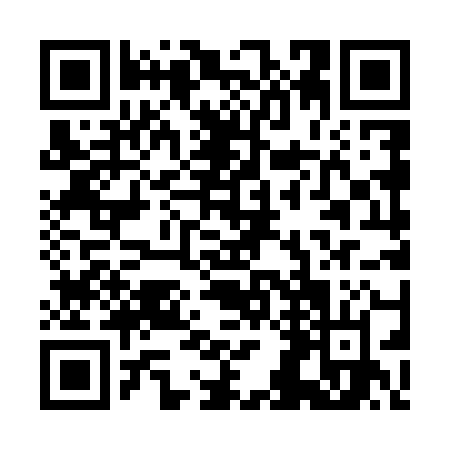 Ramadan times for Tilsi, EstoniaMon 11 Mar 2024 - Wed 10 Apr 2024High Latitude Method: Angle Based RulePrayer Calculation Method: Muslim World LeagueAsar Calculation Method: HanafiPrayer times provided by https://www.salahtimes.comDateDayFajrSuhurSunriseDhuhrAsrIftarMaghribIsha11Mon4:264:266:3812:224:026:076:078:1112Tue4:234:236:3512:224:046:096:098:1413Wed4:204:206:3312:214:066:116:118:1614Thu4:174:176:3012:214:086:136:138:1915Fri4:134:136:2712:214:106:166:168:2116Sat4:104:106:2412:204:116:186:188:2417Sun4:074:076:2112:204:136:206:208:2718Mon4:044:046:1912:204:156:226:228:2919Tue4:004:006:1612:204:176:256:258:3220Wed3:573:576:1312:194:196:276:278:3521Thu3:533:536:1012:194:206:296:298:3722Fri3:503:506:0712:194:226:316:318:4023Sat3:463:466:0412:184:246:346:348:4324Sun3:433:436:0212:184:266:366:368:4625Mon3:393:395:5912:184:276:386:388:4926Tue3:363:365:5612:174:296:406:408:5227Wed3:323:325:5312:174:316:426:428:5528Thu3:283:285:5012:174:336:456:458:5829Fri3:243:245:4812:174:346:476:479:0130Sat3:213:215:4512:164:366:496:499:0431Sun4:174:176:421:165:387:517:5110:071Mon4:134:136:391:165:397:547:5410:102Tue4:094:096:361:155:417:567:5610:143Wed4:054:056:331:155:427:587:5810:174Thu4:014:016:311:155:448:008:0010:205Fri3:573:576:281:155:468:028:0210:246Sat3:523:526:251:145:478:058:0510:277Sun3:483:486:221:145:498:078:0710:318Mon3:443:446:201:145:508:098:0910:349Tue3:393:396:171:135:528:118:1110:3810Wed3:343:346:141:135:548:148:1410:42